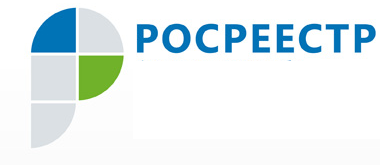 23.07.2020В Покачах подвели итоги профессионального конкурса          Эксперты Покачевского отдела Управления Росреестра по ХМАО-Югре вошли в состав жюри ежегодного конкурса «Лучший универсальный специалист муниципального автономного учреждения «Многофункциональный центр предоставления государственных услуг города Покачи «Мои документы»».          Компетентное жюри оценивало профессионализм конкурсантов, качество предоставляемых ими услуг, а также творческий подход каждого участника к конкурсной презентации.          Задача конкурса – повысить качество предоставляемых государственных и муниципальных у слуг в системе МФЦ.Пресс-служба Управления Росреестра по ХМАО – Югре   